2.  Asian Americans In Queens, NYC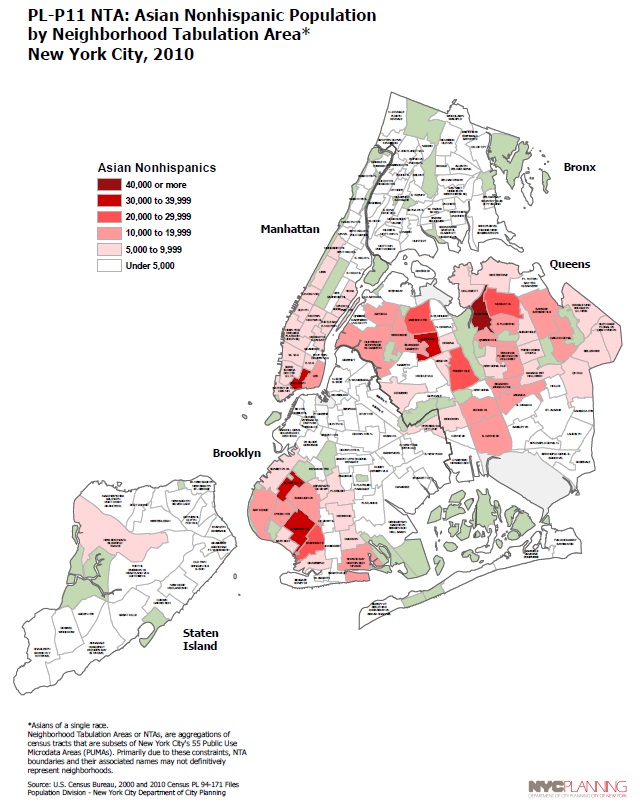 